http://www.uvzsr.sk/index.php?option=com_content&view=article&id=4132:uvz-sr-vetky-platne-opatrenia-v-suvislosti-s-ochorenim-covid-19&catid=250:koronavirus-2019-ncov&Itemid=153ÚVZ SR: Všetky platné opatrenia v súvislosti s ochorením COVID-19 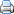 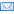 Piatok, 03 Apríl 2020 14:00 stiahnuté 06. 07. 2020 z web ÚVZ SRAktualizované dňa 3.7.2020 o pridanie výnimiek z povinného nosenia rúšok od 4. júla 2020, o zmeny v pravidlách organizácie hromadných podujatí a o zmeny pri príchode zo zahraničia.

Opatrenia Úradu verejného zdravotníctva SR na ochranu zdravia obyvateľstva sú vydávané v súlade s platnou legislatívou – zákonom č. 355/2007 Z.z. o ochrane, podpore a rozvoji verejného zdravia a o zmene a doplnení niektorých zákonov. Zostávajú v platnosti aj po skončení núdzového stavu na území SR.
Opatrenia proti šíreniu ochorenia COVID-19 sa postupne uvoľňujú, pandémia však stále pretrváva. Hoci sa podmienky povinného nosenia rúšok zmiernili, naďalej patria k jedným z kľúčových preventívnych opatrení. Ďalšími dôležitými krokmi v boji proti ochoreniu COVID-19 sú dôkladné umývanie rúk a dodržiavanie dostatočného sociálneho odstupu. Dbajme na základné hygienické opatrenia doma, v exteriéri i na pracovisku. Ochorenie COVID-19 môže prenášať i človek, ktorý nemá príznaky. Užitočné informácie nájdete na webe www.korona.gov.sk a v priečinku COVID-19 na webe ÚVZ SR. Štatistiku k aktuálnemu výskytu ochorenia COVID-19 nájdete tu.
KaranténaZoznam menej rizikových krajín od 6. júla 2020 obsahuje tieto krajiny: Austrália, Belgicko, Cyprus, Česká republika, Čína, Dánsko, Estónsko, Faerské ostrovy, Fínsko, Francúzsko, Grécko, Chorvátsko, Holandsko, Írsko, Island, Japonsko, Južná Kórea, Lichtenštajnsko, Litva, Lotyšsko, Maďarsko, Malta, Monako, Nemecko, Nórsko, Nový Zéland, Poľsko, Rakúsko, Slovinsko, Španielsko, Švajčiarsko a Taliansko.Všetkým osobám, ktoré od 6. júla 2020 od 7:00 vstúpia na územie Slovenskej republiky, pričom počas predchádzajúcich 14 dní navštívili krajinu neuvedenú v zozname, sa nariaďuje izolácia v domácom prostredí až do obdržania negatívneho výsledku RT-PCR testu na ochorenie COVID-19. Laboratórnej diagnostike na ochorenie COVID-19 sa musia podrobiť najskôr v piaty deň izolácie. Počas domácej izolácie sa táto nariaďuje i osobám žijúcim s ňou v spoločnej domácnosti.Laboratórnej diagnostike na ochorenie COVID-19 nie je povinné podrobiť sa dieťa do 3 rokov, ak príslušný regionálny úrad verejného zdravotníctva alebo ošetrujúci lekár dieťaťa neurčí inak. Povinnosť domácej izolácie pre deti do 3 rokov, u ktorých nevzniklo akútne respiračné ochorenie, sa končí ukončením povinnosti domácej izolácie pre osoby žijúce s nimi v jednej domácnosti.Predkladať negatívny test na COVID-19 nemusia štátni príslušníci tretích krajín, ktorí Slovenskom prechádzajú do niektorého z členských štátov EÚ, v ktorom majú trvalý alebo prechodný pobyt. Tieto osoby musia prejsť územím Slovenskej republiky bez zastavenia, najneskôr do 8 hodín od vstupu vrátane nevyhnutného tankovania pohonných látok.Povinnosť domácej izolácie sa naďalej nevzťahuje na osobu, ktorá vstupuje na územie Slovenskej republiky z krajiny neuvedenej v prílohe, a to za účelom vykonania prijímacích skúšok, záverečných skúšok, iných skúšok alebo zápisu do škôl na území Slovenskej republiky alebo vypratania osobných vecí z internátov alebo iných ubytovacích zariadení, vrátane jednej sprevádzajúcej osoby, a sú držiteľmi potvrdenia o takejto skutočnosti (napr. pozvánka na prijímacie skúšky, zápis do školy). Tieto osoby sú naďalej povinné odovzdať výsledok negatívneho testu (potvrdenie o negativite testu) RT-PCR na ochorenie COVID-19 nie starší ako 96 hodín príslušníkovi Policajného zboru Slovenskej republiky na hraniciach. Ak prichádza hraničnými priechodmi na ktorých sa nevykonáva kontrola, je potrebné bezodkladne odovzdať uvedený negatívny výsledok na príslušnom regionálnom úrade verejného zdravotníctva.Povinnosť domácej izolácie sa naďalej nevzťahuje na osoby, ktoré majú trvalý pobyt alebo prechodný pobyt na Ukrajine a prekračujú hranicu Slovenskej republiky z dôvodu neodkladnej starostlivosti o blízkych rodinných príslušníkov na území Slovenskej republiky, ktorí nie sú schopní sa sami o seba postarať, a to vrátane jednej sprevádzajúcej osoby. Osoba, ktorá takto prekračuje hranicu Slovenskej republiky je povinná byť schopná sa preukázať potvrdením o neodkladnej starostlivosti od lekára blízkeho rodinného príslušníka a čestným prehlásením o rodinnom vzťahu. Tieto dokumenty musia byť preložené do slovenského jazyka. Táto osoba je povinná pri vstupe na územie Slovenskej republiky odovzdať výsledok negatívneho testu (potvrdenie o negativite testu) RT-PCR na ochorenie COVID-19 nie starší ako 96 hodín.Zároveň všetky osoby, ktoré počas posledných 14 dní navštívili tzv. rizikovú krajinu a prídu na územie SR od 10. júna od 7:00, sa musia hlásiť príslušnému regionálnemu úradu verejného zdravotníctva a svojmu ošetrujúcemu lekárovi, ktorý im vystaví PN z dôvodu karantény pre COVID-19.
Zásady domácej izolácie nájdete tu.
Podrobnosti o režime na hraniciach nájdete tu.Rovnako ako ostatné krajiny, aj Slovensko pristupuje k postupnému uvoľňovaniu opatrení a k otváraniu hraníc - to so sebou prináša aj väčšiu mieru rizika zavlečenia ochorenia COVID-19 na naše územie ako importovanú nákazu.Preto je stále potrebné správať sa zodpovedne a dbať na účinné hygienické opatrenia ako je dôkladné umývanie rúk, sociálny dištanc od cudzích osôb, respiračná hygiena, nosenie rúšok v interiéroch, preplnených priestoroch, verejnej hromadnej doprave, na hromadných podujatiach a podobne.„Je veľmi dôležité a vyzývam ľudí, aby boli v čase stále prebiehajúcej pandémie ochorenia COVID-19 zodpovední voči sebe a okoliu a brali situáciu vážne. Pevne verím, že ak niekto príde z krajín, ktoré sa nenachádzajú v zozname takzvaných bezpečných krajín v zmysle platného opatrenia Úradu verejného zdravotníctva SR, splní si povinnosť a príde na územie Slovenskej republiky s negatívnym RT-PCR testom na ochorenie COVID-19, prihlási sa na príslušný regionálny úrad verejného zdravotníctva v SR, ktorý mu pomôže zorientovať sa v situácii, oboznámi ho s pravidlami domácej izolácie a zmanažuje testovanie na ochorenie COVID-19, ktoré je potrebné podstúpiť najskôr na piaty deň po príchode do SR. Tento krok nám pomôže udržiavať si priaznivú epidemiologickú situáciu v krajine," uviedol hlavný hygienik SR Ján Mikas.V regiónoch pracujú dlhoroční skúsení epidemiológovia, ktorí dokážu potvrdené prípady ochorenia COVID-19, respektíve ohniská nákazy veľmi rýchlo identifikovať, podchytiť a nariadiť potrebné protiepidemické opatrenia. Bez odkladu dohľadávajú kontakty potvrdených prípadov, tie úzke dávajú do izolácie a nariaďujú im klinický odber vzoriek na ochorenie COVID-19. Toto všetko sú veľmi účinné kroky k eliminácii šírenia ochorenia COVID-19.

Hromadné podujatia:Všetkým fyzickým osobám, fyzickým osobám – podnikateľom a právnickým osobám sa umožňuje usporadúvať hromadné podujatia športovej, kultúrnej, spoločenskej či inej povahy v počte do 1000 osôb v jednom okamihu. Organizátor hromadných podujatí bude povinný preukázať regionálnemu úradu verejného zdravotníctva v SR v prípade kontroly dodržanie maximálneho povoleného počtu účastníkov. Organizátor teda bude musieť vyhradiť priestor a zabezpečiť kontrolovaný vstup a výstup účastníkov podujatia.
Pri usporadúvaní hromadných podujatí je potrebné dodržiavať nasledovné povinnosti:vstup a pobyt v mieste hromadného podujatia umožniť len s prekrytými hornými dýchacími cestami (napríklad rúško, šál, šatka),vykonávať častú dezinfekciu priestorov, hlavne dotykových plôch, kľučiek, podláh a predmetov,zaistiť pri vstupe do budovy dávkovače na alkoholovú dezinfekciu rúk a dezinfikovať si ruky, resp. zabezpečiť iný adekvátny spôsob dezinfekcie rúk,zabezpečiť pri vstupe do budovy oznam o povinnosti, že v prípade vzniku akútneho respiračného ochorenia (napr. horúčka, kašeľ, nádcha, sťažené dýchanie) je osoba povinná zostať v domácej izolácii,zverejniť na viditeľnom mieste oznam s informáciou:ak sa u osoby prejavia príznaky akútneho respiračného ochorenia, je potrebné telefonicky kontaktovať svojho ošetrujúceho lekára a opustiť miesto hromadného podujatia,pravidelne si umývať ruky mydlom a teplou vodou, následne ruky utierať do jednorazových papierových obrúskov,zákaz podávania rúk,pri účasti na hromadnom podujatí a pri príchode a odchode z priestorov hromadného podujatia sa odporúča dodržiavanie rozostupov 2 m medzi osobami, to neplatí pre osoby žijúce v spoločnej domácnosti, partnerov, osoby vykonávajúce športovú činnosť, umelcov vykonávajúcich umeleckú činnosť, osoby usadené v hľadisku podujatí, osoby školiace voči osobám školeným, a iné osoby, ak z účelu hromadného podujatia vyplýva, že tento rozostup medzi zúčastnenými osobami nie je možné dodržať,v prípade sedenia, sa odporúča sedenie s výnimkou osôb žijúcich v jednej domácnosti tak, že medzi obsadenými miestami musí ostať vždy jedno miesto neobsadené, pričom sekvenciu obsadenia sedadiel je potrebné v radoch alternovať (šachovnicové sedenie)zabezpečiť dostatočné vetranie priestorovpodmienky sa príslušne aplikujú aj na hromadné podujatia organizované v exteriéri.
Zákaz organizovania hromadných podujatí sa nevzťahuje na zasadnutia a schôdze štátnych orgánov, orgánov územnej samosprávy a zasadnutia (schôdze), ktoré sa uskutočňujú na základe zákona.V prípade podujatí nad 1000 účastníkov platia podmienky:• Cez víkend 4. a 5. júla 2020 sa pri organizácii hromadných podujatí nad 1000 osôb s výlučne sediacim obecenstvom bude môcť používať šachovnicové sedenie alebo, alternatívne, sedenie obecenstva iba v každom druhom rade. Zároveň platí, že obsadenie kapacity priestorov určených pre sediace obecenstvo nemôže byť vyššie ako 50 %.
• Od utorka 7. júla 2020 sa realizácia hromadných podujatí nad 1000 osôb s výlučne sediacim obecenstvom mení tak, že organizátor hromadného podujatia je povinný zabezpečiť sedenie obecenstva iba v každom druhom rade. Zároveň platí, že obsadenie kapacity priestorov určených pre sediace obecenstvo nemôže byť vyššie ako 50 %.Od 7. júla 2020 sa umožňuje organizovať hromadné podujatia nad 1000 osôb aj pre „nesediace obecenstvo", a to len vtedy, pokiaľ je organizátor schopný zabezpečiť rozdelenie priestoru hromadného podujatia na sektory, pre ktoré musí dodržiavať nasledovné:• zabezpečiť kontrolovaný vstup a výstup do sektoru hromadného podujatia,
• v sektore sa v jednej chvíli môže nachádzať najviac 1000 osôb,
• organizátor musí byť v každej chvíli schopný preukázať počet osôb aktuálne sa nachádzajúcich v jednotlivých sektoroch,
• pre exteriérové sektory: na jednu osobu musí pripadať najmenej 5 štvorcových metrov plochy sektoru,
• pre interiérové sektory: na jednu osobu musí pripadať najmenej 10 štvorcových metrov plochy sektoru,
• pokiaľ je pre účasť na hromadnom podujatí potrebná vstupenka alebo iný obdobný doklad, odporúča sa jej predaj účastníkom iba online spôsobom.Podrobnosti tu.Svadobné obrady, pohrebné obrady, bohoslužby a ďalšie náboženské obrady sa môžu konať za dodržania protiepidemických opatrení. Pobyt v priestoroch je možný len s rúškom alebo podobne prekrytými hornými dýchacími cestami. Pri vchode je potrebné vydezinfikovať si ruky. Odporúča sa dodržiavať rozostup dva metre, v prípade sedenia je vhodné dodržiavať šachovnicové sedenie. Ak to možnosti a počasie dovolí, treba uprednostniť vykonávanie obradov v exteriéri.

V priestoroch treba vykonávať častú dezinfekciu priestorov, hlavne dotykových plôch, kľučiek, podláh a predmetov. Podrobnosti tu.
Rúška:Povinnosť nosiť rúško stále platí v interiéri s výnimkou vlastnej domácnosti. Ide napríklad o budovy štátnych inštitúcií, banky, poisťovne, obchodné centrá, vnútorné priestory všetkých obchodov a prevádzok služieb s výnimkou kúpalísk, wellness centier či pri cvičení v interiéri. Povinnosť mať prekryté horné dýchacie cesty platí aj v priestoroch lekární a zdravotníckych zariadení, čiže v nemocniciach, v čakárňach aj ambulanciách lekárov. Rúško sa musí nosiť aj v prostriedkoch hromadnej dopravy, teda v autobusoch MHD aj diaľkovej dopravy, vo vlakoch, a rovnako aj na letiskách či vo vnútorných priestoroch autobusových a železničných staníc.Rúška sú povinné aj pri hromadných podujatiach, a to aj v prípade, že sa konajú v exteriéri. Takisto sú povinné v hľadiskách divadiel či športových hál a štadiónov.Rúška sa nemusia nosiť na čas potrebný na konzumáciu jedál a nápojov, napríklad v prevádzkach verejného stravovania alebo v priestoroch obchodných centier, ktoré sú určené na konzumáciu (food courty, kaviarne, reštaurácie).Odporúča sa nosiť rúško v exteriéri pri vzdialenosti menej ako 2 metre od iných osôb. Rúška nemusia nosiť zamestnanci vykonávajúci prácu v spoločnom pracovnom priestore, ak sú od seba alebo iných osôb vzdialení minimálne 2 metre, ani zamestnanec, ktorý sa nachádza na pracovisku sám. Od 4. júla sa povinnosť nosiť rúško nevzťahuje na osoby s chronickými ochoreniami dýchacích ciest s dychovou nedostatočnosťou a osoby s kožnými ochoreniami tváre, u ktorých by nosenie rúška mohlo viesť k zhoršeniu stavu. Ide napríklad o chronickú obštrukčnú chorobu pľúc, astmu, v prípade kožných ochorení je to napríklad seboroický zápal kože. Podrobnosti a ďalšie výnimky nájdete tu.Deti a mládežPodrobnosti o podmienkach prevádzky detských jasieľ nájdete tu.Usmernenie hlavného hygienika k prevádzke školských stravovacích zariadení nájdete tu.V lete bude možné organizovať aj pobytové tábory. Usmernenie k ich prevádzke nájdete tu.
Činnosť obchodov a prevádzok:Činnosťou obchodov a prevádzok sa zaoberá nasledovné opatrenie.
Z opatrenia možno v skratke konštatovať nasledovné:
PredajneOtvorené môžu byť za dodržiavania protiepidemických opatrení všetky maloobchodné predajne vrátane prevádzok v obchodných centrách.
Opatrenia v obchodoch:Obchody môžu vpustiť do svojich priestorov len zákazníkov so zakrytým nosom a ústami – rúškom, šatkou, šálom a podobne. Táto povinnosť sa nevzťahuje na čas potrebný na konzumáciu nápojov a pokrmov v prevádzkach verejného stravovania.Pri vchode do prevádzky aplikovať dezinfekciu na ruky alebo poskytnúť jednorazové rukavice.Odporúča sa zachovávať odstupy osôb minimálne 2 metreOd 10. júna 2020 sa odporúča, aby počet nakupujúcich v prevádzke v jednom okamihu neprekročil koncentráciu jeden nakupujúci na 10 m2 z plochy prevádzky určenej pre zákazníkov (do toho sa nepočítajú deti); medzi zákazníkmi namiesto toho môžu žiadať odstup 2 metre; prevádzky verejného stravovania takisto dobrovoľne môžu zvoliť odstup stolov od seba minimálne 2 metre.Vykonávať časté vetranie priestorov prevádzky a pravidelne vykonávať dezinfekciu dotykových plôch, kľučiek, nákupných vozíkov a košíkov
Opatrenia v zariadeniach verejného stravovania, napríklad v reštauráciách:Sú obdobné ako opatrenia v obchodoch, navyše:zákazníci v interiéri musia nosiť rúška, ktoré si však môžu zložiť na čas potrebný na konzumáciu nápojov a jedálpersonál musí nosiť rúška a medzi obsluhou jednotlivých stolov si dezinfikovať rukypo každom zákazníkovi sa musia dezinfikovať stoly a stoličkyhygienické zariadenia musia byť vybavené tekutým mydlom a papierovými utierkami, hygienické zariadenia sa musia dezinfikovať každú hodinuV prevádzkach verejného stravovania je možné používať kuchynský riad (taniere, príbory, poháre), ak sa zabezpečí strojové umývanie pri teplote 80°C za použitia vhodného umývacieho prostriedku (podľa § 9 ods. 3 písm. g) vyhlášky MZ SR č. 533/2007 Z.Z. a prípadne aj za použitia vhodného dezinfekčného prostriedku, možné je aj ručné umývanie riadu, pričom sa odporúča pridať pred opláchnutím kuchynského riadu dezinfekčný prostriedok vhodný na daný účel.Príbor by nemal byť voľne dostupný pre zákazníkov na stoloch, ale mal by byť prinesený personálom k pokrmu zabalený do papierovej vreckovky.Usmernenie k poskytovaniu cateringových služieb pri hromadných podujatiach nájdete tu.
Obchodné centráV obchodných centrách môžu byť otvorené všetky prevádzky.Hygienické zariadenia prevádzky musia byť vybavené tekutým mydlom a papierovými utierkami. Dezinfikovať sa musia každú hodinu.V priestoroch určených na konzumáciu pokrmov alebo nápojov platia podmienky pre prevádzky verejného stravovania.
Odporúčané zabezpečenie kvality ovzdušia v budováchv priestoroch všetkých prevádzok často a intenzívne vetrať, prednostne prirodzeným vetraním cez otvorené okná (aj v budovách s núteným vetraním),pri zabezpečovaní vetrania vzduchotechnickým zariadením sa odporúča zvýšiť výmenu vzduchu vo všetkých priestoroch a zabezpečiť jeho trvalý chod,vzduchotechniku nastaviť na nominálny prietok vzduchu cca 2 hodiny pred začiatkom prevádzky a nastaviť na nižší prietok vzduchu cca 2 hodiny po skončení prevádzky; v čase, keď budova nie je používaná, nevypínať vetranie, ale ho udržiavať v prevádzke pri nižšom prietoku vzduchu,ak bola vzduchotechnika počas posledných dvoch mesiacov mimo prevádzky, odporúča sa zabezpečiť vetranie priestorov vzduchotechnickým zariadením minimálne 24 hod. pred otvorením prevádzky,vyhnúť sa otváraniu okien na toaletách, ak sú odvetrávané núteným vetraním,nepoužívať rotačné výmenníky tepla alebo sa uistiť, že nevykazujú netesnosti, ktoré by umožňovali prienik odpadového vzduchu do privádzaného vzduchu,prepnúť recirkulačné jednotky na 100 % prívod vonkajšieho vzduchu, ak je to technicky možné,nepoužívať čističky vzduchu, ktoré nemajú HEPA filter,využívať všetky možnosti podtlakového odvetrávania (ventilátory) v sále, na toaletách aj v kuchynských priestoroch,pravidelnú výmenu a údržbu filtrov vykonávať pomocou bežných ochranných opatrení vrátane ochrany dýchacích ciest.
Opatrenia pre taxislužby:vodiči aj cestujúci musia mať na tvári rúško alebo iným spôsobom prekryté horné dýchacie cestycestujúcim sa odporúča sedieť na zadných sedadláchodporúčame zabezpečiť vhodné oddelenie priestorov vodiča od priestoru pre cestujúceho, ktoré zabráni prieniku aerosólu medzi týmito priestormipo každom zákazníkovi vykonať dezinfekciu priestoru pre zákazníkov dezinfekčným prostriedkom s virucídnym účinkom
Služby starostlivosti o ľudské telo:zamestnanci týchto prevádzok musia mať rúškomedzi jednotlivými zákazníkmi treba vydezinfikovať pracovné miesto (stoly, kreslá, umývadlá), tomu treba prispôsobiť aj harmonogram prevádzkyzákazník pri ošetrovaní tváre, strihaní, umývaní vlasov nemusí nosiť rúško
Autoškoly:pri praktickej výučbe musia mať inštruktor a účastník kurzu rúškapo každom výcviku treba vozidlo, resp. trenažér vydezinfikovaťpri výcviku zameranom na vedenie motorových vozidiel skupín A (motorky) musí mať každý z frekventantov tohto kurzu vlastnú prilbu a príslušné ochranné pomôcky, ktoré sa pri takomto výcviku pri vedení tohto typu vozidla používajú (napr. ochranné rukavice)
Prevádzky divadelných, hudobných, filmových a iných umeleckých predstavení sú súčasne povinné dodržiavať nasledovné:zabrániť vstupu na miesto umeleckej činnosti výkonným umelcom a účinkujúcim pri nakrúcaní audiovizuálneho diela alebo výrobe programu, ak sa u nich meraním zistí telesná teplota nad 37,2 °C,odporúča sa obmedziť predaj vstupeniek tak, že medzi obsadenými miestami ostane vždy jedno miesto neobsadené, pričom sekvenciu obsadenia miest sa v radoch alternuje (šachovnicové sedenie).hygienické zariadenia prevádzky musia byť vybavené tekutým mydlom a papierovými utierkami,vykonávať dezinfekciu hygienických zariadení každú hodinu,pred každým predstavením vykonávať dezinfekciu dotykových plôch (kľučiek, držadiel, pultov),návštevníci sú povinní nosiť rúška
Prevádzky umelých a prírodných kúpalísk sú súčasné povinné dodržiavať nasledovné:na voľných oddychových plochách sa odporúča dodržiavanie odstupu medzi jednotlivcami alebo členmi skupín či domácností najmenej 2 metre,na kúpaliskách je potrebné zabezpečiť nefunkčnosť pitných fontánok,pri prevádzke bazéna pre dojčatá a batoľatá musí byť zabezpečený dostatočný časový interval pre dezinfekciu používaných priestorov, ktorá sa vykoná prípravkami s virucídnymi účinkami po každej skupine kúpajúcich,pred obnovením prevádzky umelého kúpaliska sa musia bazény bez recirkulácie vypustiť, mechanicky vyčistiť, vydezinfikovať prostriedkami s virucídnymi účinkami a napustiť novou vodou. Pri bazénoch s recirkuláciou sa musí prečistiť celý objem vody na recirkulačnom zariadení. Vyčistiť a vydezinfikovať prostriedkami s virucídnymi účinkami sa musí technické príslušenstvo bazénov vrátane rozvodov a recirkulačných zariadení. Dezinfekcia musí zahŕňať dostatočné postupy na likvidáciu mikrobiologického znečistenia vrátane legionel (napr. termodezinfekciu),prevádzka bazéna môže byť obnovená iba na základe vyhovujúceho výsledku analýzy kvality vody na kúpanie,pri vstupe na kúpalisko sa aplikuje zákazníkom dezinfekcia na ruky,pri úprave bazénovej vody sa musia používať osvedčené technologické postupy. V bazénoch sa spravidla udržiava obsah voľného chlóru od 0,5 mg/l do 1 mg/l,na umelých kúpaliskách sa zabezpečuje dostatočné vetranie; prednostne sa využíva prirodzené vetranie,na kúpaliskách je potrebné zvýšiť frekvenciu upratovania, čistenia a dezinfekcie (prípravkami s virucídnymi účinkami) plôch, priestorov, športových pomôcok a zariadení kúpalísk. Zintenzívniť je potrebné najmä čistenie často dotykových povrchov (toalety, dvere, stoly, sedadlá, operadlá, zábradlia),hygienické zariadenia prevádzky musia byť vybavené tekutým mydlom a papierovými utierkami.Nemocnice a pobytové zariadenia sociálnych služiebV nemocniciach a pobytových zariadeniach sociálnych služieb sa od 3. júna môžu prijímať návštevy za stanovených podmienok. Podrobnosti tu.
Odporúčanie k zabezpečeniu ochrany klientov a personálu zariadení sociálnych služieb po 1. vlne pandémie COVID-19 nájdete tu.

Sociálne službyPodmienky fungovania zariadení sociálnej starostlivosti určuje Ministerstvo práce, sociálnych vecí a rodiny SR v Pláne uvoľňovania opatrení v sociálnych službách v súvislosti s ochorením COVID-19.
Rómske komunityPlán riešenia COVID-19 v marginalizovaných rómskych komunitách nájdete tu.
Potravinové prevádzky, podniky a pracoviskáVšeobecné zásady krízového plánu pre potravinárske prevádzky nájdete tu.Usmernenie k ochranným a bezpečnostným opatreniam na pracovisku nájdete tu.
Informácie o ochoreníUsmernenie hlavného hygienika SR v súvislosti s ochorením COVID-19 (charakteristika ochorenia, definícia osôb v kontakte, kritériá laboratórneho testovania osôb, protiepidemické opatrenia, postupy ukončenia domácej izolácie a pod.) nájdete tu.

Odporúčané postupy ÚVZ SR pre zber a likvidáciu odpadu vznikajúceho pri testovaní klinických vzoriek rýchlotestami na laboratórnu diagnostiku SARS-Cov-2. Podrobnosti tu.

Usmernenie hlavného hygienika SR k operačným a intervenčným výkonom v súvislosti s ochorením COVID-19 počas priaznivej epidemiologickej situácie v SR nájdete tu: nájdete tu.

Odporúčanie pre kritériá uvoľnenia pacienta z izolácie v domácom prostredí po prekonanej infekcii COVID-19 nájdete tu.Aktualizácia stavu prírodných a umelých kúpalísk počas kúpacej sezóny 2020 (27. týždeň) 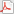 Napísal Administrator    Piatok, 03 Júl 2020 12:28 V 27. týždni (ku dňu 3.7.2020) pribudli k dovtedy prevádzkovaným zariadeniam 2 prírodné kúpaliská a 30 umelých kúpalísk (168 bazénov). Viac ako 30 zariadení sa ešte stále aktívne pripravuje na kúpaciu sezónu. Niektoré, najmä menšie kúpaliská a sezónne bazény pri ubytovacích zariadeniach v chladnejších okresoch (napr. Považská Bystrica, Rožňava, Čadca, Vranov nad Topľou a pod.) nepožiadali o prevádzkovanie v súvislosti s aktuálnou epidemiologickou situáciou resp. začiatok prevádzky stále zvažujú a odkladajú a to i napriek vydanému povoleniu na prevádzku. Regionálne úrady verejného zdravotníctva vykonávali naďalej obhliadky kúpalísk, ktoré sa pripravujú na sezónu. Na prevádzkovaných kúpaliskách pokračovali vo výkone štátneho zdravotného dozoru resp.  v odberoch vzoriek na kúpanie; vzorky vôd odoberali i na prírodných vodných plochách s neorganizovanou rekreáciou.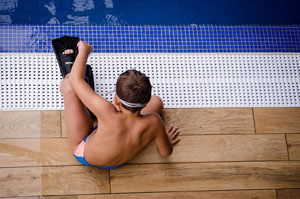 
Prírodné kúpaliská (ďalej len „PK“) a prírodné vodné plochy 
Povolená je prevádzka 8 PK (s vyhovujúcou kvalitou vody na kúpanie):BA kraj: Zlaté Piesky; Slnečné jazerá Senec; BB kraj: Plážové kúpalisko – jazero v Banskej Bystrici; Teplý Vrch – Pláž ORMET; Teplý Vrch – pláž Drieňok, Zelená voda – Kurinec;ZA kraj: Liptovská Mara – Liptovský Trnovec;PO kraj: Veľká Domaša – Tíšava.  
Vybavovanie žiadosti o povolenie prevádzky stále prebieha na 3 PK: TT kraj: PK v Thermalparku Dunajská Streda; RO Kunovská priehrada, Sobotište; PO kraj: PK Delňa.
Na základe odberov vzoriek z júna bola vyhodnotená ako vyhovujúcu kvalita vody na kúpanie na nasledovných prírodných vodných plochách s neorganizovanou rekreáciou:BA kraj: Vajnorské jazero a Ivanka pri Dunaji (22.6.); Kuchajda a Veľký Draždiak (29.6.); Rusovce – Candell a Čuňovo (10.6); Malé Leváre, Plavecký Štvrtok a Nové Košariská (15.6.); Hlboké jazero Senec (17.6.); TT kraj: Šulianske jazero (18.6.);NT kraj: Apáli – mŕtve rameno Váhu Komárno a štrkovisko jazero Kava (3.6.);TN kraj: VN Duchonka (8.6.); Zelená voda – Nové Mesto nad Váhom (16.6.);BB kraj: Počúvadlianske jazero, Veľké Kolpašské jazero, Veľké Richňavské jazero a Vindšachtské jazero (22.6.);PO kraj: Veľká Domaša – Valkov (16.6.); všetky strediská Veľkej Domaše v okrese Vranov nad Topľou (Dobrá, Holčíkovce, Nová Kelča, Poľany, poloostrov Krym -22.6.; na výsledky z 29.6. sa čaká);  KE kraj: Turzovské jazero,  Jazero Úhorná a Ružín Chaty v okrese Spišská Nová Ves (10.6.); Vinianske jazero a všetky strediská Zemplínskej Šíravy (Biela Hora, Hôrka, Kamenec, Paľkov a Medvedia Hora (23.6); Plážové kúpalisko JAZERO Košice, Pod Bukovcom a Ružín v okrese Košice (24.6);ZA kraj: všetky strediská Vodného diela Orava (ATC JAMI, ATC Slanica, Nábrežie Námestovo, ATC Prístav Trstená, ATC Stará Hora Tvrdošín - 18.6.).
Kvôli vysokému zákalu po dlhodobých dažďoch nebolo možné vyšetriť vzorky vody z prítokov Ružína (10.6.) v okrese Spišská Nová Ves. 
Počas KS 2020 nebudú na kúpanie využívané: Dolno Hodrušské jazero (nedostatočne naplnené po rekonštrukcii);  Ružiná – pri obci Divín; Ružiná – pri obci Ružiná (rekonštrukcia). 

Umelé kúpaliská
Povolenie na prevádzku malo na konci 27. týždňa 93 kúpalísk a 420 bazénov. 
Do prevádzky boli uvedené resp. budú uvedené: 29.6.2020: LK Makovica; Nižná Polianka; Letný bazén v LSR ZVJS a OO Kováčová;30.6.2020: Kúpalisko Bardejovské Kúpele, a.s.; LK SAMŠPORT Myjava; LK Zelená žaba Trenčianske Teplice; LK Pác – Kopánka, Cífer; TK Sliač; 1.7.2020: Iuventa  Bratislava; LK Malacky; TK Horné Saliby; TK Vincov les, Sládkovičovo; LK Humenné; Biokúpalisko Sninské rybníky; Wellness Santovka Levice; LK Vrútky; TK Vieska Turčianske Teplice; SPA a AQUAPARK Turčianske Teplice; Nekrytý letný bazén SO 02 Kaluža, Zemplínska Šírava; TK Tvrdošovce; TK II Štúrovo; TK Vrbov; Kúpalisko Spišský Hrhov; Kúpalisko Aquaspa Gánovce; vonkajší bazén pri Rekreačnom zariadení Pstružné; 2 dopadové a starý detský bazén na Plážovom kúpalisku v Banskej Bystrici; LK Tisovec; Mestské kúpalisko Senica; LK Pažiť Bánovce nad Bebravou; LK Brezová pod Bradlom; LK na Ostrove Trenčíne; Kúpalisko Zámocká záhrada Hlohovec; Vodný raj Vyhne; TK Veronika Rajec;2.7.2020: Kúpalisko Modrá perla Veľké Úľany; Dúha Partizánske;3.7.2020: LK Hnúšťa; Kúpalisko Zlatnícka dolina Skalica;4.7.2020: LK Podbrezová; Obecné kúpalisko Strelníky; Umelé kúpalisko Sklené Teplice. 
Vybavovanie žiadostí o povolenie prevádzky stále prebieha na kúpaliskách: 
Zbojníčka Rača; LK na Družstevnej ul. Bardejov; nadzemný vonkajší bazén v Hoteli BIELA MEDVEDICA, Bystrá; bazény pri Penzióne Slanický dvor v Námestove; DRZ,  Sninské rybníky; Barnova Rika, Snina; TK Liptovský Ján; LK SUNNY Martin; Nekryté LK Strážske; Relaxačné bazény pri penzióne Juliana, Michalovce; Nekrytý bazén pri hoteli Eurobus, Zemplínska Šírava; LK Nitra; Penzión Lagáň, Nové Zámky; AquaFun PARK Veľká Lomnica; Kúpalisko Kežmarok; LK sídl. III v Prešove; LK Lipany; Kúpalisko Vyšná Slaná; AVŠ Trebišov; 4 bazény v areáli Letného areálu AQUARUTHENIA Svidník; LK Stropkov; LK Spišská Nová Ves; LK Krupina – Tepličky; Kúpalisko Dudinka;  nový bazén v areáli TK Podhájska; LK Sabinov.  
Aktuálne informácie o stave sledovaných prírodných a umelých kúpalísk na Slovensku je možné nájsť na webovej stránke ÚVZ SR www.uvzsr.sk (Najnovšie články a Kúpaliská - Informačný systém o kúpaliskách a kvalite vody na kúpanie) a na stránkach regionálnych úradov verejného zdravotníctva. 
Na stránke Úradu verejného zdravotníctva Slovenskej republiky (ďalej len „ÚVZ SR“) je pre verejnosť k dispozícií Dotazník výskytu ochorení súvisiacich s kvalitou vody na kúpanie v Slovenskej republike, ktorý pripravil ÚVZ SR počas minuloročnej KS. Ak sa chcete do prieskumu zapojiť, kliknite prosím, na tento odkaz:
.
Mgr. RNDr. MUDr. Ján Mikas, PhD.hlavný hygienik Slovenskej republiky